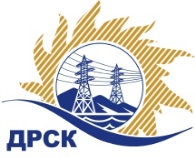 Акционерное Общество«Дальневосточная распределительная сетевая  компания»Протокол № 100/МЭ-ВПзаседания закупочной комиссии по выбору победителя по открытому  запросу предложений на право заключения договора: «Масла и смазки для автомобильной и спец. техники, филиал ХЭС СП СЭС» закупка 200 лот 4  раздел 4.2.  ГКПЗ 2017ПРИСУТСТВОВАЛИ: члены постоянно действующей Закупочной комиссии АО «ДРСК»  2-го уровня.Форма голосования членов Закупочной комиссии: очно-заочная.ВОПРОСЫ, ВЫНОСИМЫЕ НА РАССМОТРЕНИЕ ЗАКУПОЧНОЙ КОМИССИИ: Об утверждении результатов процедуры переторжки.Об итоговой ранжировке заявок.О выборе победителя запроса предложений.РЕШИЛИ:ВОПРОС 1 «Об утверждении результатов процедуры переторжки»Признать процедуру переторжки состоявшейся.Принять окончательные цены заявок участниковВОПРОС 2 «Об итоговой ранжировке заявок»Утвердить итоговую ранжировку заявокВОПРОС 3 «О выборе победителя запроса предложений»Признать Победителем открытого  запроса предложений «Масла и смазки для автомобильной и спец. техники, филиал ХЭС СП СЭС»  участника, занявшего первое место в итоговой ранжировке по степени предпочтительности для заказчика: ИП Мельников Н.Н. (MAXINTER) (675016, Амурская обл., г. Благовещенск, ул. Богдана Хмельницкого, 77) на условиях: Цена  652 759,97 руб. без НДС (553 186,42 руб. с учетом НДС). Срок поставки: 31.10.2017 г. Условия оплаты: В течение 30 календарных дней с даты получения товара. Гарантийный срок: соответствует гарантийному сроку изготовителя.  Заявка имеет правовой статус оферты и действует до 31 января 2017 г.Исп. Ирдуганова И.Н.Тел. 397-147город  Благовещенск№ ЕИС – 31604458582 (МСП)«  17 » января   2017 года№п/пНаименование Участника закупки и место нахожденияОкончательная цена заявки, руб. без НДС.1ООО "Импорт Лубрикантс" (680031, Россия, Хабаровский край, г. Хабаровск, ул. Карла Маркса, д. 203, корп. В)607 750,81 2ООО "СПЕЦМАШ" (690002, Россия, Приморский край, г. Владивосток, ул. Мыс Кунгасный, д. 5, оф. 3)694 883,903ИП Мельников Н.Н. (MAXINTER) (675016, Амурская обл., г. Благовещенск, ул. Богдана Хмельницкого, 77)553 186,42Место в итоговой ранжировкеНаименование Участника закупки и место нахожденияПервоначальная цена заявки, руб. без НДС.Окончательная цена заявки, руб. без НДС.1 местоИП Мельников Н.Н. (MAXINTER) (675016, Амурская обл., г. Благовещенск, ул. Богдана Хмельницкого, 77)613 508,49553 186,422 местоООО "Импорт Лубрикантс" (680031, Россия, Хабаровский край, г. Хабаровск, ул. Карла Маркса, д. 203, корп. В)607 750,81607 750,81 3 местоООО "СПЕЦМАШ" (690002, Россия, Приморский край, г. Владивосток, ул. Мыс Кунгасный, д. 5, оф. 3)694 883,90694 883,90Ответственный секретарь Закупочной комиссии: Елисеева М.Г.  _____________________________